ESCOLA _________________________________DATA:_____/_____/_____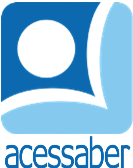 PROF:_______________________________________TURMA:___________NOME:________________________________________________________SITUAÇÕES PROBLEMA DE ADIÇÃOJoão Miguel possuía 41 bolinhas, hoje ele foi jogar na casa da Melinda e ganhou 18. Com quantas bolinhas ele ficou?R: Uma doceira fez 596 brigadeiros e 711 beijinhos. Quantos doces ela fez?R: Mirella estava juntando dinheiro para comprar um vídeo game. Ela já tinha 187 reais, ganhou 49 do seu avô e 56 da sua mãe. Quanto dinheiro ela tem agora?R: Um ônibus intermunicipal rodou 148 quilômetros segunda-feira, 202 quilômetros na terça e 153 quilômetros na quarta. Quantos quilômetros esse ônibus percorreu nestes três dias?R: Luna tem 18 canetas, Pedro tem 30 e Martin tem a mesma quantidade que seus amigos juntos. Quantas canetas os três possuem juntos?R: 